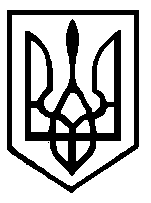 УкраїнаЛОЗНЯНСЬКА  СІЛЬСЬКА  РАДАРІШЕННЯ  №  416 сесія 7 скликання05.07.2016 року                                                           с. ЛознаПро затвердження ставок земельногоподатку  на 2017 рік.          Відповідно до п.35 ст.26  Закону України “Про місцеве самоврядування в Україні “ та  ст.274,277,281,282  Податкового кодексу України  з урахуванням змін, передбачених вимогами Закону України  від 28.12.2014 р. № 71-У111 “Про внесення змін до Податкового кодексу України та деяких законодавчих актів України щодо податкової реформи” ,керуючись  технічною документацією по нормативній грошовій оцінці населених пунктів Лознянської сільської ради, виготовленою ДП «Вінницький науково-дослідний та проектний інститут землеустрою»  сесія  сільської ради                                            ВИРІШИЛА:Встановити ставку податку за земельні ділянки в межах населених пунктів Лознянської  сільської ради (під житловою забудовою)  в розмірі 0,1% від їх нормативної  грошової оцінки населених пунктів .Встановити ставку податку за сільськогосподарські угіддя в межах    населених пунктів  Лознянської сільської ради в розмірі 0,1% від     їх нормативної грошової оцінки населених пунктів  .3. Встановити ставку податку за земельні ділянки за межаминаселених пунктів нормативну грошову оцінку яких не проведено врозмірі 1,0 % від нормативної грошової оцінки одиниці площі ріллі пообласті.4. Встановити ставку податку за земельні ділянки за межаминаселених пунктів нормативну грошову оцінку яких проведено (для ведення особистого селянського господарства та для ведення товарногосільськогосподарського виробництва) в розмірі 0,2% від нормативної грошової оцінки.5 . Встановити ставку податку за земельні ділянки, які перебувають упостійному користуванні суб’єктів господарювання (крім державної такомунальної форми власності) у розмірі 4,0 % від їх нормативноїгрошової оцінки; за землі промисловості, зв’язку, транспорту встановити ставку податку у розмірі 1,0  %  від їх нормативної грошової оцінки одиниці площі ріллі по області.6. Затвердити Положення про плату за землю. (Додаток).7. Визнати таким, що втратило чинність рішення сесії від 03.06.2015  № 316 «Про затвердження ставок земельного податку на 2016 рік» з 01 січня 2017року.8. Оприлюднити прийняте рішення до 15 липня 2016 року.  9. Примірник прийнятого рішення надати до Хмільницької ОДПІ до 25 грудня 2016 року.10. Контроль за виконанням рішення покласти на постійну комісію з питань аграрної політики,земельних відносин  та природокористування , екології, планування соціально - економічного розвитку та з питань бюджету  (Сидорук Т.В.. )  .Сільський голова                                               С.П.ЯкушевськаДодаток до рішення сільської радивід  05.07. 2016 року«Про  затвердження ставокземельного податку на 2017 рік»(6сесія 7  скликання)                                   П О Л О Ж Е Н Н Я                                  про плату за землю                                  (далі – Положення)            Це Положення визначає об’єкти оподаткування, платників податку, розміри ставок,  податковий  період  та інші обов’язкові елементи для справляння  плати  за землю по Лознянській сільській раді  Хмільницького  району Вінницької  області, визначені статтею 7 Податкового кодексу України.Загальні положення.     1.1. Плата за землю встановлюється  згідно  з Податковим кодексом України.     1.2. Плата за землю — обов’язковий платіж у складі податку на майно, що справляється у формі земельного податку та орендної плати за земельні ділянки  комунальної власності, і зараховується до місцевого бюджету.   1.3. Земельний податок – обов’язковий платіж, що справляється з власників земельних ділянок та земельних часток (паїв), а також постійних землекористувачів.   1.4. Оренда землі — це засноване на договорі строкове платне володіння і користування земельною ділянкою, необхідною орендареві для проведення підприємницької та інших видів діяльності. Платники.    2.1. Платниками земельного податку є:власники земельних ділянок, земельних часток (паїв);землекористувачі.    2.2. Платниками орендної плати є орендарі земельних ділянок.Об’єкти оподаткування     3.1. Об’єктами оподаткування земельним податком є:          3.1.1. земельні ділянки, які перебувають у власності або користуванні;          3.1.2. земельні частки (паї), які перебувають у власності.    3.2. Об’єктом оподаткування орендною платою є земельна ділянка,надана в оренду.База оподаткування    4.1. Базою оподаткування земельним податком є:     4.1.1. нормативна грошова оцінка земельних ділянок з урахуванням коефіцієнта індексації, визначеного відповідно до порядку, встановленого цим Положенням;    4.1.2. площа земельних ділянок, нормативну грошову оцінку яких не проведено.Ставки.. Встановити ставку податку за земельні ділянки в межах населених пунктів Лознянської  сільської ради (під житловою забудовою)  в розмірі 0,1% від їх нормативної  грошової оцінки населених пунктів..Встановити ставку податку за сільськогосподарські угіддя в межах    населених пунктів  Лознянської сільської ради в розмірі 0,1% від     їх нормативної грошової оцінки населених пунктів.5.3. Встановити ставку податку за земельні ділянки за межаминаселених пунктів нормативну грошову оцінку яких не проведено врозмірі 1,0 % від нормативної грошової оцінки одиниці площі ріллі пообласті.5.4 Встановити ставку податку за земельні ділянки за межаминаселених пунктів нормативну грошову оцінку яких проведено (для ведення особистого селянського господарства та для ведення товарногосільськогосподарського виробництва) в розмірі 0,2% від нормативної грошової оцінки.5.5 . Встановити ставку податку за земельні ділянки, які перебувають упостійному користуванні суб’єктів господарювання (крім державної такомунальної форми власності) у розмірі 4,0 % від їх нормативноїгрошової оцінки; за землі промисловості, зв’язку, транспорту встановити ставку податку у розмірі 1,0  %  від їх нормативної грошової оцінки одиниці площі ріллі по області.Пільги щодо сплати земельного податку для фізичних осіб.     6.1. Від сплати земельного податку звільняються:         — інваліди першої і другої групи;        — фізичні особи, які виховують трьох і більше дітей віком до 18 років;        — пенсіонери (за віком);       — ветерани війни та особи, на яких поширюється дія Закону України “Про статус ветеранів війни, гарантії їх соціального захисту”;       — фізичні особи, визнані законом особами, які постраждали внаслідок Чорнобильської катастрофи.       6.2. Звільнення від сплати податку за земельні ділянки, передбачене для відповідної категорії фізичних осіб підпунктом 6.1 цього Положення, поширюється на одну земельну ділянку за кожним видом використання  у межах граничних норм:     6.2.1. для ведення особистого селянського господарства — у розмірі не більш  як 2 гектари;    6.2.2. для будівництва та обслуговування житлового будинку, господарських будівель і споруд (присадибна ділянка) в   – не більш як 0,25 гектара;   6.2.3. для індивідуального дачного будівництва — не більше як 0,10 га;   6.2.4. для будівництва індивідуальних гаражів — не більше 0,01га;   6.2.5. для ведення садівництва-  не більше  як 0,12га.     6.3. Від сплати податку звільняються на період дії єдиного податку четвертої групи власники земельних ділянок, земельних часток (паїв) та землекористувачі за умови передачі земельних ділянок та земельних часток (паїв) в оренду платнику єдиного податку четвертої групи.Пільги щодо сплати податку для юридичних осіб діють у відповідності до ст.282 Податкового кодексу України.      7.1. Від сплати податку звільняються:7.1.1. органи державної влади та органи місцевого самоврядування, заклади, установи та організації,  які повністю утримуються за рахунок коштів державного або місцевих бюджетів;7.1.1. дошкільні та загальноосвітні навчальні заклади незалежно від форм власності і джерел фінансування, заклади культури, науки, освіти, охорони здоров’я, соціального захисту, фізичної культури та спорту, які повністю утримуються за рахунок коштів державного або місцевих бюджетів.        Підлягають оподаткуванню земельним податком     8.1. Не сплачується земельний податок за:     8.1.1. землі дорожнього господарства автомобільних доріг загального користування — землі під проїзною частиною, узбіччям, земляним полотном, декоративним озелененням, резервами, кюветами, мостами, штучними спорудами, тунелями, транспортними розв’язками, водопропускними спорудами, підпірними стінками, шумовими екранами, очисними спорудами і розташованими в межах смуг відведення іншими дорожніми спорудами та обладнанням, а також землі, що знаходяться за межами смуг відведення, якщо на них розміщені споруди, що забезпечують функціонування автомобільних доріг;     8.1.2. земельні ділянки кладовищ;     8.1.3. земельні ділянки, надані для будівництва і обслуговування культових та інших будівель, необхідних для забезпечення діяльності релігійних організацій України, статути (положення) яких зареєстровано у встановленому законом порядку.Особливості оподаткування платою за землю    9.1. Особливості оподаткування платою за землю встановлюються статтею 284 Податкового кодексу України зі змінами і доповненнями.    9.2. Якщо право на пільгу у платника виникає протягом року, то він звільняється від сплати податку починаючи з місяця, що настає за місяцем, у якому виникло це право. У разі втрати права на пільгу протягом року податок сплачується починаючи з місяця, що настає за місяцем, у якому втрачено це право.    9.3. Якщо платники податку, які користуються пільгами з цього податку, надають в оренду земельні ділянки, окремі будівлі, споруди або їх частини, податок за такі земельні ділянки та земельні ділянки під такими будівлями (їх частинами) сплачується на загальних підставах з урахуванням прибудинкової території.    Ця норма не поширюється на бюджетні установи у разі надання ними будівель, споруд (їх частин) в тимчасове користування (оренду) іншим бюджетним установам, дошкільним, загальноосвітнім навчальним закладам незалежно від форм власності і джерел фінансування.Податковий період для плати за землю     10.1. Базовим податковим (звітним) періодом для плати за землю є календарний рік.    10.2. Базовий податковий (звітний) рік починається 1 січня і закінчується 31 грудня того ж року (для новостворених підприємств та організацій, а також у зв’язку із набуттям права власності та/або користування на нові земельні ділянки може бути меншим 12 місяців).Порядок обчислення плати за землю     11.1. Підставою для нарахування земельного податку є дані державного земельного кадастру.    Центральні органи виконавчої влади, що реалізують державну політику у сфері земельних відносин та у сфері державної реєстрації речових прав на нерухоме майно у сфері будівництва щомісяця, але не пізніше 10 числа наступного місяця, а також за запитом відповідного контролюючого органу за місцезнаходженням земельної ділянки подають інформацію, необхідну для обчислення і справляння плати за землю, у порядку, встановленому Кабінетом Міністрів України.    11.2. Платники плати за землю (крім фізичних осіб) самостійно обчислюють суму податку щороку станом на 1 січня і не пізніше 20 лютого поточного року подають контролюючому органу за місцезнаходженням земельної ділянки податкову декларацію на поточний рік за формою, встановленою у порядку, передбаченому статтею 46 Податкового кодексу України зі змінами і доповненнями, з розбивкою річної суми рівними частками за місяцями. Подання такої декларації звільняє від обов’язку подання щомісячних декларацій. При поданні першої декларації (фактичного початку діяльності як платника плати за землю) разом з нею подається довідка (витяг) про розмір нормативної грошової оцінки земельної ділянки, а надалі така довідка подається у разі затвердження нової нормативної грошової оцінки землі.    11.3. Платник плати за землю має право подавати щомісяця звітну податкову декларацію, що звільняє його від обов’язку подання податкової декларації не пізніше 20 лютого поточного року, протягом 20 календарних днів місяця, що настає за звітним.     11.4. За нововідведені земельні ділянки або за новоукладеними договорами оренди землі платник плати за землю подає податкову декларацію протягом 20 календарних днів місяця, що настає за звітним.     У разі зміни протягом року об’єкта та/або бази оподаткування платник плати за землю подає податкову декларацію протягом 20 календарних днів місяця, що настає за місяцем, у якому відбулися такі зміни.    11.5. Нарахування фізичним особам сум податку проводиться контролюючими органами, які видають платникові до 1 липня поточного року податкове повідомлення-рішення про внесення податку за формою, встановленою у порядку визначеному статтею 58 Податкового кодексу України зі змінами і доповненнями.    У разі переходу права власності на земельну ділянку від одного власника до іншого протягом календарного року податок сплачується попереднім власником за період з 1 січня цього року до початку того місяця, в якому він втратив право власності на зазначену земельну ділянку, а новим власником — починаючи з місяця, в якому у нового власника виникло право власності.     У разі переходу права власності на земельну ділянку від одного власника до іншого протягом календарного року контролюючий орган надсилає податкове повідомлення-рішення новому власнику після отримання інформації про перехід права власності.     11.6. Юридична особа зменшує податкові зобов’язання із земельного податку на суму пільг, які надаються фізичним особам відповідно до пункту 8.1 пункту 8 цього Положення за земельні ділянки, що знаходяться у їх власності або постійному користуванні і входять до складу земельних ділянок такої юридичної особи.  Такий порядок також поширюється на визначення податкових зобов’язань із земельного податку юридичною особою за земельні ділянки, які відведені в порядку, встановленому Законом України “Про основи соціальної захищеності інвалідів в Україні” для безоплатного паркування (зберігання) легкових автомобілів, якими керують інваліди з ураженням опорно-рухового апарату, члени їх сімей, яким відповідно до порядку забезпечення інвалідів автомобілями передано право керування автомобілем, та законні представники недієздатних інвалідів або дітей-інвалідів, які перевозять інвалідів (дітей-інвалідів) з ураженням опорно-рухового апарату.Строк сплати  за землю    12.1. Власники землі та землекористувачі сплачують плату за землю з дня виникнення права власності або права користування земельною ділянкою.  У разі припинення права власності або права користування земельною ділянкою плата за землю сплачується за фактичний період перебування землі у власності або користуванні у поточному році.   12.2. Облік фізичних осіб — платників податку і нарахування відповідних сум проводяться щороку до 1 травня.    12.3. Податкове зобов’язання щодо плати за землю, визначене у податковій декларації на поточний рік, сплачується рівними частками власниками та землекористувачами земельних ділянок за місцезнаходженням земельної ділянки за податковий період, який дорівнює календарному місяцю, щомісяця протягом 30 календарних днів, що настають за останнім календарним днем податкового (звітного) місяця.   12.4. Податкове зобов’язання з плати за землю, визначене у податковій декларації, у тому числі за нововідведені земельні ділянки, сплачується власниками та землекористувачами земельних ділянок за місцезнаходженням земельної ділянки за податковий період, який дорівнює календарному місяцю, щомісяця протягом 30 календарних днів, що настають за останнім календарним днем податкового (звітного) місяця.   12.5. Податок фізичними особами сплачується протягом 60 днів з дня вручення податкового повідомлення-рішення.      12.6. При переході права власності на будівлю, споруду (їх частину) податок за земельні ділянки, на яких розташовані такі будівлі, споруди (їх частини), з урахуванням прибудинкової території сплачується на загальних підставах з дати державної реєстрації права власності на таку земельну ділянку.     12.7. У разі надання в оренду земельних ділянок (у межах населених пунктів), окремих будівель (споруд) або їх частин власниками та землекористувачами податок за площі, що надаються в оренду, обчислюється з дати укладення договору оренди земельної ділянки або з дати укладення договору оренди будівель (їх частин).Орендна плата   13.1. Підставою для нарахування орендної плати за земельну ділянку є договір оренди такої земельної ділянки, оформлений та зареєстрований відповідно до законодавства.   Органи місцевого самоврядування, які укладають договори оренди землі, повинні до 1 лютого подавати контролюючому органу за місцезнаходженням земельної ділянки переліки орендарів, з якими укладено договори оренди землі на поточний рік, та інформувати відповідний контролюючий орган про укладення нових, внесення змін до існуючих договорів оренди землі та їх розірвання до 1 числа місяця, що настає за місяцем, у якому відбулися зазначені зміни.   Форма надання інформації затверджується центральним органом виконавчої влади, що забезпечує формування державної податкової політики.     13.2. Платником орендної плати є орендар земельної ділянки.     13.3. Об’єктом оподаткування є земельна ділянка, надана в оренду.    13.4. Розмір та умови внесення орендної плати встановлюються у договорі оренди між орендодавцем (власником) і орендарем.    13.5 . Розмір орендної плати встановлюється у договорі оренди, але річна сума платежу:-  не може бути меншою 3 відсотків нормативної грошової оцінки;-  не може перевищувати 12 відсотків нормативної грошової оцінки, а саме:13.5.1.    За земельні ділянки сільськогосподарського призначення у розмірі 3 відсотки  від нормативної грошової оцінки земених ділянок села;13.5.2. За земельні ділянки, зайняті житловим фондом, житлово-експлуатаційними організаціями — в розмірі 3 відсотків від нормативної грошової оцінки земельних ділянок села.13.5.3.  За земельні ділянки, зайняті промисловими та іншими підприємствами:13.5.4. За землі комерційного використання на рівні 4 відсотків від нормативної грошової оцінки земельних ділянок села.Індексація нормативної грошової оцінки земель проводиться відповідно до положень статті 289 Податкового кодексу України зі змінами і доповненнями.Відповідальність і контроль за своєчасністю і повнотою сплати податку:     15.1. Платники плати за землю несуть відповідальність за невиконання або неналежне виконання податкового обов’язку відповідно до положень Податкового кодексу України зі змінами і доповненнями.        15.2. Контроль за повнотою справляння, правильністю обчислення і своєчасністю сплати до сільського бюджету, плати за землю на території Лознянської сільської ради  здійснюється контролюючим органом.Секретар                                                                    В.І.Носарівська